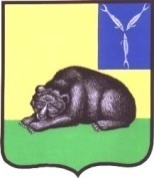 ОБЩЕСТВЕННАЯ  ПАЛАТАВОЛЬСКОГО  МУНИЦИПАЛЬНОГО  РАЙОНА
 САРАТОВСКОЙ ОБЛАСТИ  412900,  Саратовская  область,
   г.Вольск, ул. Октябрьская, 114
                   тел.8(845-93) 7-23-27E-mail: palata64@yandex.ru20.12.2016г.            №  на №                       от     20.12. 2016 г.                                                                                        г. Вольск                                                                                                                                                                                               Начало в 15.00                                                                                     Большой зал    Регламент: основное выступление 30 минут                       Заседание совета Общественной палаты Повестка дняПеревод Вольского питания школьников на аутсорсинговую систему.Информация: Лёвина Марина Владимировна                              – начальник управления образования.Контроль по территориям города членам Общественной палаты.Информация: Зубрицкого Анатолия          Ивановича – Председатель ОП. Председатель Общественной палаты ВМР                           А.И. ЗубрицкийЗаслуженный строитель России Исп. С.А. Ершоват.7-23-27